Problem 17-1 (Algorithmic)
Horizontal Analysis for Income StatementFor 2012, Wiglaf Company reported its most significant decline in net income in years. At the end of the year, C.S. Lewis, the president, is presented with the following condensed comparative income statement:Instructions:  2.  To the extent the data permit, comment on the significant relationships revealed by the horizontal analysis prepared in (1).Problem 17-2 (Algorithmic)
Vertical Analysis for Income StatementFor 2012, Othere Technology Company initiated a sales promotion campaign that included the expenditure of an additional $23,000 for advertising. At the end of the year, George Wallace, the president, is presented with the following condensed comparative income statement: Instructions:  2.  To the extent the data permit, comment on the significant relationships revealed by the vertical analysis prepared in (1).Wiglaf Company
Comparative Income Statement
For the Years Ended December 31, 2012 and 2011Wiglaf Company
Comparative Income Statement
For the Years Ended December 31, 2012 and 2011Wiglaf Company
Comparative Income Statement
For the Years Ended December 31, 2012 and 2011Wiglaf Company
Comparative Income Statement
For the Years Ended December 31, 2012 and 201120122011Sales$865,800$740,000Sales returns and allowances46,95337,000Net sales$818,847$703,000Cost of goods sold589,600440,000Gross profit$229,247$263,000Selling expenses$84,080$59,000Administrative expenses48,32037,000Total operating expenses$132,400$96,000Income from operations$96,847$167,000Other income3,8073,000Income before income tax$100,654$170,000Income tax expense28,20051,000Net income$72,454$119,0001.  Prepare a comparative income statement with horizontal analysis for the two-year period, using 2011 as the base year. Use the minus sign to indicate a decrease in the "Difference " columns. If required, round to one decimal place.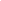 Othere Technology Company
Comparative Income Statement
For the Years Ended December 31, 2012 and 2011Othere Technology Company
Comparative Income Statement
For the Years Ended December 31, 2012 and 2011Othere Technology Company
Comparative Income Statement
For the Years Ended December 31, 2012 and 2011Othere Technology Company
Comparative Income Statement
For the Years Ended December 31, 2012 and 201120122011Sales$839,460$715,080Sales returns and allowances16,4607,080Net sales$823,000$708,000Cost of goods sold444,420339,840Gross profit$378,580$368,160Selling expenses$189,290$127,440Administrative expenses82,30084,960Total operating expenses$271,590$212,400Income from operations$106,990$155,760Other income32,92042,480Income before income tax$139,910$198,240Income tax expense57,61077,880Net income$82,300$120,3601.  Prepare a comparative income statement for the two-year period, presenting an analysis of each item in relationship to net sales for each of the years. Enter percentages as whole numbers. 